GROUP DELMAR est une entreprise familiale en forte croissance avec des filiales en Belgique et en France. Depuis plus de 25 ans, nous sommes spécialisés dans la production d'éléments en béton préfabriqué, tels que des escaliers, des balcons, des façades et d'autres éléments sur mesure.Pour nos différents sites nous recherchons desFerrailleursMissions Vous travaillez sur base de bordereaux de ferraillage, grâce auxquels vous sélectionnez les barres et treillis métalliques adéquats, les découpez, les pliez et les ligaturez pour renforcer le béton. Une fois terminée, cette ‘’armature du béton’’ est placée dans le coffrage, avant le bétonnage.Votre mission consiste à:prendre connaissance du dessin et des specificationspréparer l'activité, par exemple déterminer la quantité et la taille des éléments de ferraillagecouper les barres et les treillis à la dimension vouluefaçonner les barres et les treillis selon la forme souhaitéeassembler les barres et les treillis par soudagemettre en place barres, treillis et armaturesveiller à la sécurité et à la propreté du lieu de travailProfil:Les qualités suivantes sont souhaitées :savoir lire des plans techniques dans le detail et s’approfondir dans le dessinprécis, consciencieuxcalme et prudentgoût pour le travail en équipebonne condition physiquehabileté manuelle, être adroit et agilesens des responsabilitésFormation:CAP spécialisé en ferraillage, coffrage, béton armé ou équivalent par expérience.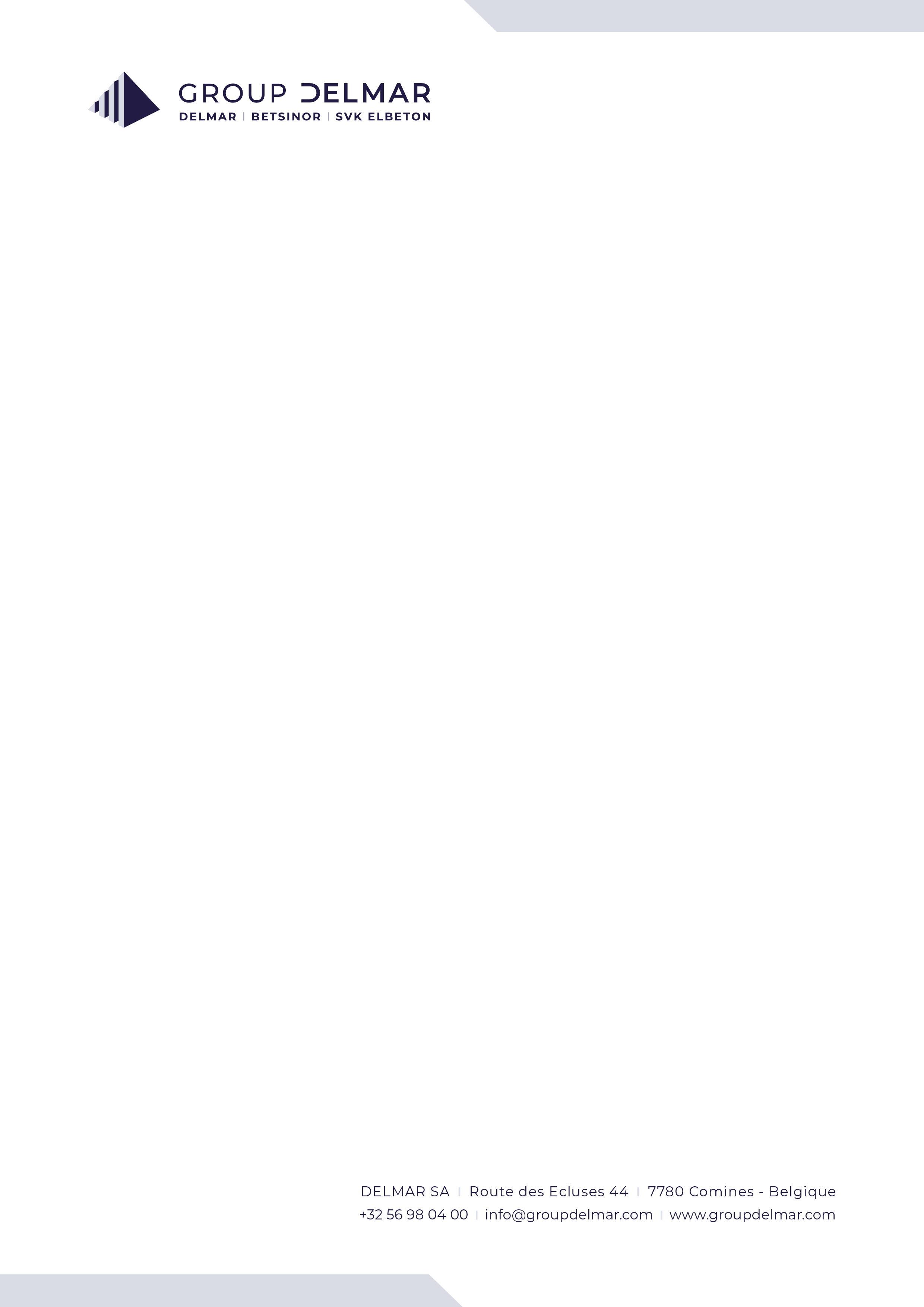 Postuler :Etes-vous complètement captivé par ce poste vacant ? Alors postulez rapidement en envoyant votre CV à hr@delmarprefa.be. Chaque demande est traitée de manière discrète, rapide et professionnelle. 